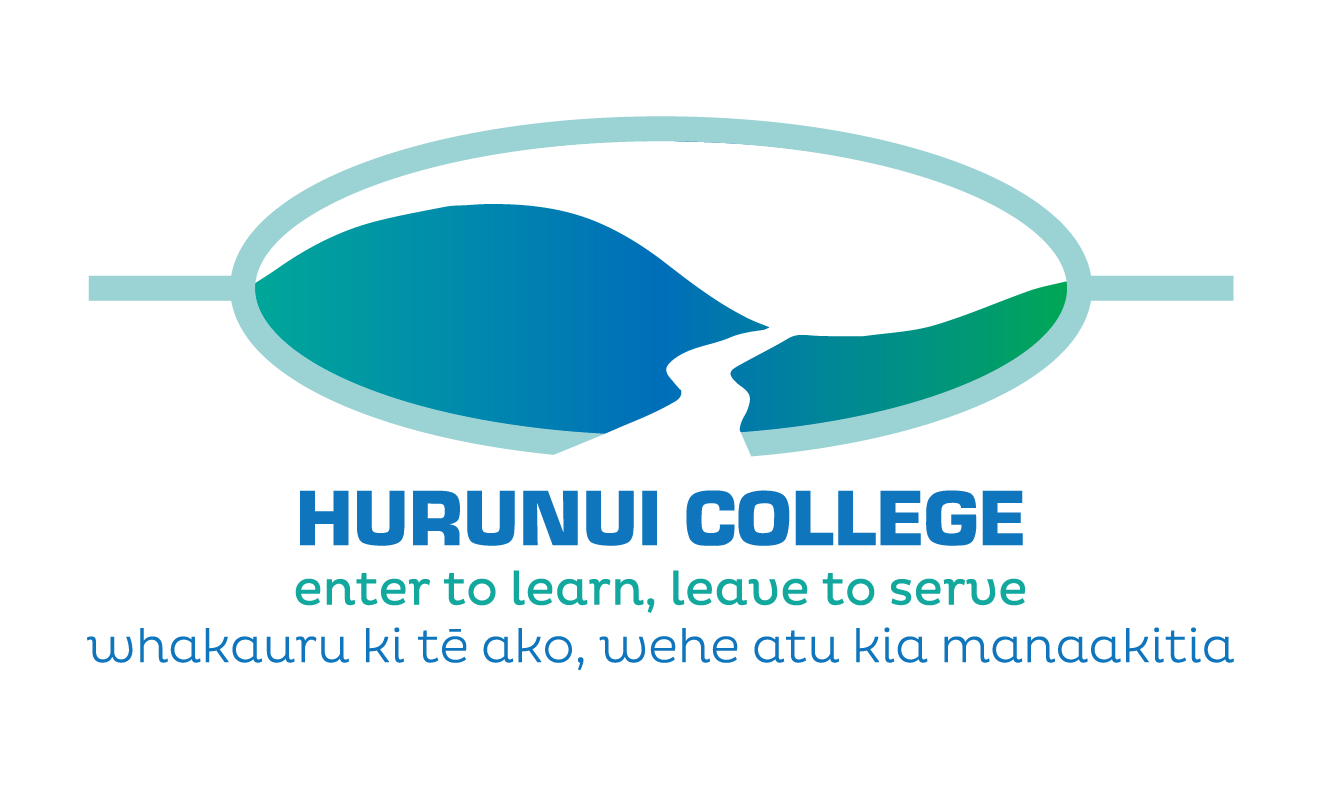 Tuesday, 24 October 2017Thank you for your inquiry regarding the Technology teaching position at Hurunui College. The position will incorporate a combination of Hard Materials technology and DVC. The position is permanent full time and will commence on the 25th of January 2017.We are seeking a talented and dynamic technology teacher with the ability to teach in the Hard Materials and DVC areas through to the senior levels in our school. The ability to teach within the digital technologies would also be an advantage.  Please state specialist strengths within technology and across the curriculum.Hurunui College has the ability to deliver a diverse technology programme in modern technology facilities. The successful candidate will be excited by the opportunity to deliver a future-focused technology programme in a small, supportive and collaborative school environment.  We would welcome all prospective applicants to visit the school and see the facilities available.  Please find enclosed an information kit containing… 		How to Apply		Application Form		Conditions of Employment/ School House Information		Chairperson of Board of TrusteesApplications close 12 noon on Monday 20th November 2017. Applicants who are short-listed will be contacted during the week following the closing of applications. Interviews will be scheduled over the week following short listing.If you wish to visit the school at any time, please make contact and we can arrange a suitable time.Your CV will be circulated amongst the appointments committee and treated with the utmost confidentiality.  Best wishes with your application.Yours faithfully,Stephen BeckTumuaki - PrincipalINFORMATION KITPlease complete all areas of the attached Application Form.  If you prefer, you may answer the questions on separate sheets, or refer to relevant sections of your Curriculum Vitae.Forward the Application Form along with your Curriculum Vitae and cover letter to;The PrincipalHawarden 7348Applications close: 20th November 2017APPLICATION FORM – Technology (Hard Materials, DVC)HURUNUI COLLEGEPlease provide the names and contact information of three referees: Name: 
Address: Position: Telephone –  Work:  
                     Home:
                        Cell:
Professional relationship (where applicable):Name: 
Address: Position: Telephone –  Work:  
                     Home:
                        Cell:
Professional relationship (where applicable):Name: 
Address: Position: Telephone –  Work:  
                     Home:
                        Cell:
Professional relationship (where applicable):Privacy Act:  I give permission for the selection panel to seek information about my employment and personal background, and I understand that this information will be treated in complete confidence.Signature of Applicant:   				             Date: CONDITIONS OF EMPLOYMENTThe successful applicant will be employed as full time fixed term under the Area School Teachers Collective Employment Agreement.Teachers at  who live in Hawarden are also entitled to remote allowance. ACCOMMODATIONHurunui College has a number of schools houses and flats, which currently cost from $150 per week. There is a school hostel for single people where rooms are available at an affordable rate. Housing will subject to availability going into 2018. CHAIRPERSON OF THE BOARD OF TRUSTEESMr Bernie DobbsPhone 03 314 4014PRINCIPAL  Stephen Beckc/- Hurunui CollegeHawarden03 3144 430 (School)	 027 7137270 (Cell)E-mail: sb@hurunuicollege.school.nzOur VisionAn aspirational learning community where all are empowered to reach their potential. HOW TO APPLYName – Mr/Mrs/Ms/Miss/Dr              	     Family Name                    First Name(s)Present Position and School: Qualifications: Teacher Registration Number:                         Provisional/ Full/ STC Address:Phone Number – Work: (   )  ___________  Home: (  ) E-mail Address: Date of Birth:                  Country of Origin: What is it about Hurunui College that makes you interested in working here?List your curriculum strengths and any other subjects/levels you are keen to teach:List extracurricular activities you are interested in being involved with:List qualifications and study courses presently being undertaken:Experience in carrying out duties specified in job description:HealthAre you in good health?           Yes         /           NoIf you have health problems, please describe them -If you wish, please state any special qualifications, experience or strengths you feel you possess that support your application, particularly in reference to the person specification. Convictions against the Law/Unsuitability for this Position –Have you ever been charged with or convicted of any criminal offence against the law or otherwise know of any reason why you should not be employed to work in the school environment?                                                                       Yes              NoIf you answered Yes, please provide the date and details of the offence, or other reasons, together with any comments you may wish to make.Please note:  You may be requested to provide a copy of the relevant Court record(s), obtainable from the Registrar of the Court concerned.  Failure to provide correct and true details of any conviction will make you liable to dismissal from the employment of the Board of Trustees should you be a successful applicant.